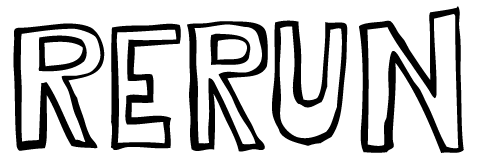 R = Recall: Describe what you did briefly.E = Explain: Explain the purpose of the study.R = Results: State the results, including if the hypothesis was supported.U = Uncertainty: Describe potential errors that exist.N = New: Write two new things you learned. R = Recall: Describe what you did briefly.E = Explain: Explain the purpose of the study.R = Results: State the results, including if the hypothesis was supported.U = Uncertainty: Describe potential errors that exist.N = New: Write two new things you learned. 